	Genève, le 30 mai 2016Madame, Monsieur,Nous avons l'honneur de vous informer qu'un atelier de trois jours sur le thème "Stratégie de la cybersécurité dans les pays d'Afrique" aura lieu au siège de la National Telecommunication Corporation (NTC) à Khartoum (République du Soudan) du 24 au 26 juillet 2016. Des séances de formation consacrées aux échanges d'informations et aux stratégies nationales se tiendront pendant l'atelier, le 26 juillet 2016.Cet atelier sera suivi de la deuxième réunion du Groupe régional pour l'Afrique de la Commission d'études 17 de l'UIT-T (SG17RG-AFR), à l'intention des membres de l'UIT-T venant de la région Afrique. Cette réunion aura lieu les 27 et 28 juillet 2016 au même endroit que l'atelier. Les deux manifestations se tiendront à l'aimable invitation de la National Telecommunication Corporation (NTC) de la République du Soudan.L'atelier s'ouvrira à 9 heures le premier jour. L'inscription des participants débutera à 8 heures. Les précisions relatives à la salle de réunion seront affichées à l'entrée du lieu de l'atelier. Les débats se dérouleront en anglais et en français, avec interprétation.La participation est ouverte aux Etats Membres, aux Membres de Secteur et aux Associés de l'UIT ainsi qu'aux établissements universitaires participant aux travaux de l'UIT, et à toute personne issue d'un pays Membre de l'UIT qui souhaite contribuer aux travaux. Il peut s'agir de personnes qui sont aussi membres d'organisations internationales, régionales ou nationales. La participation à l'atelier est gratuite.Le principal objectif de l'atelier est de renforcer les capacités et d'échanger des données d'expérience et des bonnes pratiques utiles aux pays, ainsi que de présenter des informations relatives à l'état de mise en œuvre des stratégies existantes en matière de cybersécurité, d'identifier les éventuels points faibles et de proposer une marche à suivre. L'atelier réunira d'éminents spécialistes du domaine concerné, qui représenteront aussi bien des pays en développement que des Etats Membres de l'UIT, des organismes de réglementation, des décideurs, le secteur privé (fournisseurs de services, opérateurs de télécommunication, équipementiers et prestataires de solutions), des établissements universitaires, des organismes de normalisation, des forums et consortiums.Vous trouverez un projet de programme de l'atelier à l'Annexe 2, ainsi que sur le site web de l'UIT http://www.itu.int/en/ITU-T/Workshops-and-Seminars/cybersecurity/Pages/default.aspx, qui sera actualisé à mesure que des informations, nouvelles ou modifiées, seront mises à disposition.Pour faciliter vos démarches, vous trouverez à l'Annexe 3 un formulaire de réservation d'hôtel et une liste d'hôtels recommandés. Vous trouverez des informations détaillées d'ordre pratique et logistique dans l'Annexe 4.Bourses: Nous avons le plaisir de vous informer que deux bourses partielles par administration seront accordées, en fonction des ressources financières disponibles, afin de faciliter la participation des pays les moins avancés ou des pays en développement à faible revenu (http://itu.int/fr/ITU-T/info/Pages/resources.aspx). Toute demande de bourse doit être agréée par l'administration concernée de l'Etat Membre de l'UIT. Les demandes de bourses (établies à l'aide du Formulaire 1 de l'Annexe 1), doivent être renvoyées à l'UIT au plus tard le 12 juin 2016. Veuillez noter que les critères sur la base desquels il est décidé d'attribuer une bourse sont les suivants: budget disponible; contributions fournies à la réunion par le demandeur; répartition équitable entre les pays et les régions; et parité hommes-femmes. Veuillez également noter que la préférence sera accordée aux personnes qui participeront  aux deux manifestations (atelier et réunion du Groupe régional). Afin de nous permettre de prendre les dispositions nécessaires concernant l'organisation de l'atelier, nous vous saurions gré de bien vouloir vous inscrire au moyen du formulaire en ligne (http://www.itu.int/online/regsys/ITU-T/misc/edrs.registration.form?_eventid=3000876), dès que possible, et au plus tard le 18 juillet 2016. Veuillez noter que la préinscription des participants à l'atelier se fait exclusivement en ligne.Formalités de visa: Nous vous rappelons que, pour les ressortissants de certains pays, l'entrée et le séjour, quelle qu'en soit la durée, sur le territoire de la République du Soudan sont soumis à l'obtention d'un visa. Ce visa doit être demandé et obtenu auprès de l'Ambassade de la République du Soudan dans votre pays. S'il n'existe pas d'Ambassade ou de Consulat du Soudan dans votre pays, vous voudrez bien envoyer, au moins trois semaines avant le début de l'atelier, une copie scannée de bonne qualité de votre passeport à la Coordonnatrice de l'atelier, Mme Areeg Mohamed.En plus d'un passeport en cours de validité, vous devez, pour entrer au Soudan, présenter les documents suivants: un billet d'avion aller et retour, une réservation d'hôtel et la confirmation de votre inscription. Si vous avez besoin d'une lettre d'invitation du pays hôte, vous voudrez bien vous adresser directement à Mme Areeg Mohamed, Coordonnatrice de l'atelier, à l'adresse: aryg@ntc.gov.sd. Il est vivement conseillé aux participants de se renseigner quant aux formalités de visa qui leur sont applicables auprès de l'Ambassade ou du Consulat du Soudan dans leur pays d'origine au moins 15 jours avant leur départ.Veuillez agréer, Madame, Monsieur, l'assurance de notre considération distinguée.[Original signé]									[Original signé]Chaesub Lee									Brahima Sanou
Directeur du Bureau de la						Directeur du Bureau de
normalisation des télécommunications				développement des
											Télécommunications (BDT)Annexes: 4ANNEX 1(to TSB Circular 219 / BDT/IEE/CYB/Circular/05)FORM 1 - FELLOWSHIP REQUESTANNEX 2
(to TSB Circular 219 / BDT/IEE/CYB/Circular/05)
ITU-ATU Workshop on Cybersecurity Strategy in African Countries
Khartoum, Sudan (Republic of the),
24 – 26 July 2016Draft workshop AgendaANNEX 3(to TSB Circular 219 / BDT/IEE/CYB/Circular/05)Hotel reservation and list of recommended hotelsParticipants are kindly advised to reserve their hotel accommodations directly via telephone, fax or
e-mail. Below are preferences hotels ranging from 5 to 4 stars.All hotels in the table below are located in around the NTC Tower area.If you have any difficulties in reserving hotel please contact the coordinator from the host country,
Ms Areeg Mohamed.Host Country CoordinatorMs Areeg Mohamed
International Relations (NTC)Phone: +249 187 17 1326Mobile: +249 9 12973291E-mail: aryg@ntc.gov.sdInternational Relations (NTC)ITU-T CoordinatorMr Martin EuchnerPhone: +41 22 730 5866Mobile: +41 79 592 4688E-mail: Martin.Euchner@itu.intTSB AdvisorWorking HoursFrom 8:00 AM to 16:00 PMList of recommended hotelsANNEX 4(To TSB Circular 219 / BDT/IEE/CYB/Circular/05)Logistical and practical informationVENUENational Telecommunication Corporation (NTC) HeadquartersNTC Tower - Buri Block 9Po Box: 2869 - Code: 11111Khartoum – SudanPhone: +249 187 17 1140E-mail: itisalat@ntc.gov.sdTRANSPORTATIONTransfers to and from Khartoum Airport and official hotels will be provided to participants who have provided their flight details through the identified channels. They will be met on arrival by an authorized representative in the arrival hall of the Khartoum International Airport.NTC will provide transportation between the recommended hotels and the venue of the workshop.CURRENCYThe official currency is the Sudanese Pound (SDG).Banks are opened from Sunday until Thursday, from 08:30 to 14:30.Visa, American Express, Access/MasterCard, Diners Club cards and travelers checks cannot be used.The current exchange rates in Sudan as of January 2016 are as follows:CLIMATESummer starts in April and lasts up to July, and the weather is average hot to moderate, with occasional rain in July. Approximate temperatures will vary between 35-27 degrees Celsius.SECURITYKhartoum is a venue for major conferences and presents a low risk to business travelers. However, as with travel to any major city, it is important to take responsibility for your personal safety and exercise common sense security precautions at all times.Delegates should observe common sense security precautions and not venture outside the main business and tourist areas unless accompanied by a trusted local guide.For any security incident, visitors should contact the police on 999.PROHIBITIONSAlcohol is not allowed.ELECTRICITYAC power voltage in Sudan is 230 V, 50Hz frequency. Most electrical outlets are British standard mostly two outlets.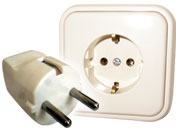 SERVICES AVAILABLE FOR PARTICIPANTS DURING THE WORKSHOPCommunication Center:Internet Access free of charge will be available at the event meeting rooms.Medical Assistance:Emergency and urgent medical assistance will be provided free of charge within the premises where the workshop will take place. Nevertheless, participants are advised to have international travel insurance to cover any medical expenses in case of medical treatment.GENERAL INFORMATIONGeneral Information about the Sudan:______________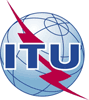 Bureau de la normalisation des télécommunications (TSB)Bureau de développement 
des télécommunications (BDT)Réf.:Contact:Tél.:
Fax:
E-mail:Circulaire TSB 219Martin Euchner+41 22 730 5866
+41 22 730 5853
martin.euchner@itu.intRéf: BDT/IEEE/CYB/Circular/05Contact:	Serge Valery ZongoTél:				+237 6 94 32 10 01Fax: 		+237 22 22 92 97E-mail: 		serge.zongo@itu.intRéf: BDT/IEEE/CYB/Circular/05Contact:	Serge Valery ZongoTél:				+237 6 94 32 10 01Fax: 		+237 22 22 92 97E-mail: 		serge.zongo@itu.int–	Aux administrations des Etats Membres de l'Union;–	Aux Membres des Secteurs UIT-T et UIT-D;–	Aux Associés de l'UIT-T;–	Aux établissements universitaires participant aux travaux de l'UIT–	Aux administrations des Etats Membres de l'Union;–	Aux Membres des Secteurs UIT-T et UIT-D;–	Aux Associés de l'UIT-T;–	Aux établissements universitaires participant aux travaux de l'UITCopie:–	Au Chef du Bureau de zone de l'UIT à Dakar (Sénégal) ;–	Aux Présidents et Vice-Présidents des Commissions d'études de l'UIT-T et de l'UIT-D;–	Au Directeur du Bureau des radiocommunications;–	Au Directeur du Bureau régional de l'UIT pour l'Afrique à Addis-Abeba (Ethiopie);–	Au Directeur du Bureau régional de l'UIT pour les Etats arabes au Caire;–	Aux Chefs des Bureaux régionaux de l'UIT à Yaoundé et à Harare;–	A la Mission permanente du Soudan à GenèveCopie:–	Au Chef du Bureau de zone de l'UIT à Dakar (Sénégal) ;–	Aux Présidents et Vice-Présidents des Commissions d'études de l'UIT-T et de l'UIT-D;–	Au Directeur du Bureau des radiocommunications;–	Au Directeur du Bureau régional de l'UIT pour l'Afrique à Addis-Abeba (Ethiopie);–	Au Directeur du Bureau régional de l'UIT pour les Etats arabes au Caire;–	Aux Chefs des Bureaux régionaux de l'UIT à Yaoundé et à Harare;–	A la Mission permanente du Soudan à GenèveObjet:Atelier commun UIT-UAT sur la stratégie de la cybersécurité dans les pays d'AfriqueKhartoum (République du Soudan), 24 – 26 juillet 2016Atelier commun UIT-UAT sur la stratégie de la cybersécurité dans les pays d'AfriqueKhartoum (République du Soudan), 24 – 26 juillet 2016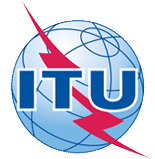 Joint ITU-ATU Workshop on Cybersecurity Strategy in African Countries(Khartoum, Republic of Sudan, 24 – 26 July 2016)Joint ITU-ATU Workshop on Cybersecurity Strategy in African Countries(Khartoum, Republic of Sudan, 24 – 26 July 2016)Joint ITU-ATU Workshop on Cybersecurity Strategy in African Countries(Khartoum, Republic of Sudan, 24 – 26 July 2016)Joint ITU-ATU Workshop on Cybersecurity Strategy in African Countries(Khartoum, Republic of Sudan, 24 – 26 July 2016)Joint ITU-ATU Workshop on Cybersecurity Strategy in African Countries(Khartoum, Republic of Sudan, 24 – 26 July 2016)Joint ITU-ATU Workshop on Cybersecurity Strategy in African Countries(Khartoum, Republic of Sudan, 24 – 26 July 2016)Please return to:Please return to:ITUGeneva (Switzerland)ITUGeneva (Switzerland)E-mail: 	bdtfellowships@itu.intTel:	+41 22 730 5227Fax:	+41 22 730 5778E-mail: 	bdtfellowships@itu.intTel:	+41 22 730 5227Fax:	+41 22 730 5778E-mail: 	bdtfellowships@itu.intTel:	+41 22 730 5227Fax:	+41 22 730 5778E-mail: 	bdtfellowships@itu.intTel:	+41 22 730 5227Fax:	+41 22 730 5778Request for one partial fellowship to be submitted before 12 June 2016Request for one partial fellowship to be submitted before 12 June 2016Request for one partial fellowship to be submitted before 12 June 2016Request for one partial fellowship to be submitted before 12 June 2016Request for one partial fellowship to be submitted before 12 June 2016Request for one partial fellowship to be submitted before 12 June 2016Request for one partial fellowship to be submitted before 12 June 2016Request for one partial fellowship to be submitted before 12 June 2016Participation of women is encouragedParticipation of women is encouragedParticipation of women is encouragedRegistration Confirmation ID No: ……………………………………………………………………………
(Note:  It is imperative for fellowship holders to pre-register via the online registration form at: http://www.itu.int/en/ITU-T/Workshops-and-Seminars/cybersecurity/Pages/default.aspx)Country: _____________________________________________________________________________________________Name of the Administration or Organization: ______________________________________________________Mr / Ms  _______________________________ (family name)  	________________________________ (given name)Title: _________________________________________________________________________________________________Registration Confirmation ID No: ……………………………………………………………………………
(Note:  It is imperative for fellowship holders to pre-register via the online registration form at: http://www.itu.int/en/ITU-T/Workshops-and-Seminars/cybersecurity/Pages/default.aspx)Country: _____________________________________________________________________________________________Name of the Administration or Organization: ______________________________________________________Mr / Ms  _______________________________ (family name)  	________________________________ (given name)Title: _________________________________________________________________________________________________Registration Confirmation ID No: ……………………………………………………………………………
(Note:  It is imperative for fellowship holders to pre-register via the online registration form at: http://www.itu.int/en/ITU-T/Workshops-and-Seminars/cybersecurity/Pages/default.aspx)Country: _____________________________________________________________________________________________Name of the Administration or Organization: ______________________________________________________Mr / Ms  _______________________________ (family name)  	________________________________ (given name)Title: _________________________________________________________________________________________________Registration Confirmation ID No: ……………………………………………………………………………
(Note:  It is imperative for fellowship holders to pre-register via the online registration form at: http://www.itu.int/en/ITU-T/Workshops-and-Seminars/cybersecurity/Pages/default.aspx)Country: _____________________________________________________________________________________________Name of the Administration or Organization: ______________________________________________________Mr / Ms  _______________________________ (family name)  	________________________________ (given name)Title: _________________________________________________________________________________________________Registration Confirmation ID No: ……………………………………………………………………………
(Note:  It is imperative for fellowship holders to pre-register via the online registration form at: http://www.itu.int/en/ITU-T/Workshops-and-Seminars/cybersecurity/Pages/default.aspx)Country: _____________________________________________________________________________________________Name of the Administration or Organization: ______________________________________________________Mr / Ms  _______________________________ (family name)  	________________________________ (given name)Title: _________________________________________________________________________________________________Registration Confirmation ID No: ……………………………………………………………………………
(Note:  It is imperative for fellowship holders to pre-register via the online registration form at: http://www.itu.int/en/ITU-T/Workshops-and-Seminars/cybersecurity/Pages/default.aspx)Country: _____________________________________________________________________________________________Name of the Administration or Organization: ______________________________________________________Mr / Ms  _______________________________ (family name)  	________________________________ (given name)Title: _________________________________________________________________________________________________Registration Confirmation ID No: ……………………………………………………………………………
(Note:  It is imperative for fellowship holders to pre-register via the online registration form at: http://www.itu.int/en/ITU-T/Workshops-and-Seminars/cybersecurity/Pages/default.aspx)Country: _____________________________________________________________________________________________Name of the Administration or Organization: ______________________________________________________Mr / Ms  _______________________________ (family name)  	________________________________ (given name)Title: _________________________________________________________________________________________________Registration Confirmation ID No: ……………………………………………………………………………
(Note:  It is imperative for fellowship holders to pre-register via the online registration form at: http://www.itu.int/en/ITU-T/Workshops-and-Seminars/cybersecurity/Pages/default.aspx)Country: _____________________________________________________________________________________________Name of the Administration or Organization: ______________________________________________________Mr / Ms  _______________________________ (family name)  	________________________________ (given name)Title: _________________________________________________________________________________________________Address: 	_____________________________________________________________________________________________________	_____________________________________________________________________________________________________Tel.: _________________________ Fax:	 _________________________ E-mail: __________________________________PASSPORT INFORMATION:Date of birth: ________________________________________________________________________________________Nationality: ______________________________   Passport number: _______________________________________Date of issue: ______________ In (place): _________________________Valid until (date): __________________Address: 	_____________________________________________________________________________________________________	_____________________________________________________________________________________________________Tel.: _________________________ Fax:	 _________________________ E-mail: __________________________________PASSPORT INFORMATION:Date of birth: ________________________________________________________________________________________Nationality: ______________________________   Passport number: _______________________________________Date of issue: ______________ In (place): _________________________Valid until (date): __________________Address: 	_____________________________________________________________________________________________________	_____________________________________________________________________________________________________Tel.: _________________________ Fax:	 _________________________ E-mail: __________________________________PASSPORT INFORMATION:Date of birth: ________________________________________________________________________________________Nationality: ______________________________   Passport number: _______________________________________Date of issue: ______________ In (place): _________________________Valid until (date): __________________Address: 	_____________________________________________________________________________________________________	_____________________________________________________________________________________________________Tel.: _________________________ Fax:	 _________________________ E-mail: __________________________________PASSPORT INFORMATION:Date of birth: ________________________________________________________________________________________Nationality: ______________________________   Passport number: _______________________________________Date of issue: ______________ In (place): _________________________Valid until (date): __________________Address: 	_____________________________________________________________________________________________________	_____________________________________________________________________________________________________Tel.: _________________________ Fax:	 _________________________ E-mail: __________________________________PASSPORT INFORMATION:Date of birth: ________________________________________________________________________________________Nationality: ______________________________   Passport number: _______________________________________Date of issue: ______________ In (place): _________________________Valid until (date): __________________Address: 	_____________________________________________________________________________________________________	_____________________________________________________________________________________________________Tel.: _________________________ Fax:	 _________________________ E-mail: __________________________________PASSPORT INFORMATION:Date of birth: ________________________________________________________________________________________Nationality: ______________________________   Passport number: _______________________________________Date of issue: ______________ In (place): _________________________Valid until (date): __________________Address: 	_____________________________________________________________________________________________________	_____________________________________________________________________________________________________Tel.: _________________________ Fax:	 _________________________ E-mail: __________________________________PASSPORT INFORMATION:Date of birth: ________________________________________________________________________________________Nationality: ______________________________   Passport number: _______________________________________Date of issue: ______________ In (place): _________________________Valid until (date): __________________Address: 	_____________________________________________________________________________________________________	_____________________________________________________________________________________________________Tel.: _________________________ Fax:	 _________________________ E-mail: __________________________________PASSPORT INFORMATION:Date of birth: ________________________________________________________________________________________Nationality: ______________________________   Passport number: _______________________________________Date of issue: ______________ In (place): _________________________Valid until (date): __________________Please select your preference(which ITU will do its best to accommodate)
        □ Economy class air ticket (duty station / Khartoum / duty station)Please select your preference(which ITU will do its best to accommodate)
        □ Economy class air ticket (duty station / Khartoum / duty station)Please select your preference(which ITU will do its best to accommodate)
        □ Economy class air ticket (duty station / Khartoum / duty station)Please select your preference(which ITU will do its best to accommodate)
        □ Economy class air ticket (duty station / Khartoum / duty station)Please select your preference(which ITU will do its best to accommodate)
        □ Economy class air ticket (duty station / Khartoum / duty station)Please select your preference(which ITU will do its best to accommodate)
        □ Economy class air ticket (duty station / Khartoum / duty station)Please select your preference(which ITU will do its best to accommodate)
        □ Economy class air ticket (duty station / Khartoum / duty station)Please select your preference(which ITU will do its best to accommodate)
        □ Economy class air ticket (duty station / Khartoum / duty station)	□ Daily subsistence allowance intended to cover accommodation, meals & misc. expenses	□ Daily subsistence allowance intended to cover accommodation, meals & misc. expenses	□ Daily subsistence allowance intended to cover accommodation, meals & misc. expenses	□ Daily subsistence allowance intended to cover accommodation, meals & misc. expenses	□ Daily subsistence allowance intended to cover accommodation, meals & misc. expenses	□ Daily subsistence allowance intended to cover accommodation, meals & misc. expenses	□ Daily subsistence allowance intended to cover accommodation, meals & misc. expenses	□ Daily subsistence allowance intended to cover accommodation, meals & misc. expensesSignature of fellowship candidate:Signature of fellowship candidate:Signature of fellowship candidate:Signature of fellowship candidate:Signature of fellowship candidate:Date:Date:Date:TO VALIDATE FELLOWSHIP REQUEST, NAME, TITLE AND SIGNATURE OF CERTIFYING OFFICIAL DESIGNATING PARTICIPANT MUST BE COMPLETED BELOW WITH OFFICIAL STAMP.N.B. IT IS IMPERATIVE THAT FELLOWS BE PRESENT FROM THE FIRST DAY TO THE END OF THE MEETING.TO VALIDATE FELLOWSHIP REQUEST, NAME, TITLE AND SIGNATURE OF CERTIFYING OFFICIAL DESIGNATING PARTICIPANT MUST BE COMPLETED BELOW WITH OFFICIAL STAMP.N.B. IT IS IMPERATIVE THAT FELLOWS BE PRESENT FROM THE FIRST DAY TO THE END OF THE MEETING.TO VALIDATE FELLOWSHIP REQUEST, NAME, TITLE AND SIGNATURE OF CERTIFYING OFFICIAL DESIGNATING PARTICIPANT MUST BE COMPLETED BELOW WITH OFFICIAL STAMP.N.B. IT IS IMPERATIVE THAT FELLOWS BE PRESENT FROM THE FIRST DAY TO THE END OF THE MEETING.TO VALIDATE FELLOWSHIP REQUEST, NAME, TITLE AND SIGNATURE OF CERTIFYING OFFICIAL DESIGNATING PARTICIPANT MUST BE COMPLETED BELOW WITH OFFICIAL STAMP.N.B. IT IS IMPERATIVE THAT FELLOWS BE PRESENT FROM THE FIRST DAY TO THE END OF THE MEETING.TO VALIDATE FELLOWSHIP REQUEST, NAME, TITLE AND SIGNATURE OF CERTIFYING OFFICIAL DESIGNATING PARTICIPANT MUST BE COMPLETED BELOW WITH OFFICIAL STAMP.N.B. IT IS IMPERATIVE THAT FELLOWS BE PRESENT FROM THE FIRST DAY TO THE END OF THE MEETING.TO VALIDATE FELLOWSHIP REQUEST, NAME, TITLE AND SIGNATURE OF CERTIFYING OFFICIAL DESIGNATING PARTICIPANT MUST BE COMPLETED BELOW WITH OFFICIAL STAMP.N.B. IT IS IMPERATIVE THAT FELLOWS BE PRESENT FROM THE FIRST DAY TO THE END OF THE MEETING.TO VALIDATE FELLOWSHIP REQUEST, NAME, TITLE AND SIGNATURE OF CERTIFYING OFFICIAL DESIGNATING PARTICIPANT MUST BE COMPLETED BELOW WITH OFFICIAL STAMP.N.B. IT IS IMPERATIVE THAT FELLOWS BE PRESENT FROM THE FIRST DAY TO THE END OF THE MEETING.TO VALIDATE FELLOWSHIP REQUEST, NAME, TITLE AND SIGNATURE OF CERTIFYING OFFICIAL DESIGNATING PARTICIPANT MUST BE COMPLETED BELOW WITH OFFICIAL STAMP.N.B. IT IS IMPERATIVE THAT FELLOWS BE PRESENT FROM THE FIRST DAY TO THE END OF THE MEETING.Signature:Signature:Signature:Signature:Signature:Date:Date:Date:Day 1: 24 July 2016Day 1: 24 July 2016TimeSessions08:00 – 09:00Registration09:00 – 10:00Welcome and Opening RemarksChairman: TBDThe objective of the workshop is to build capacity and to share experiences and best practices in countries and to provide information regarding the status of implementations of existing cyber security strategies, to identify any gaps, and to yield a way forward.Keynote speakers:Host CountryATUTSB DirectorBDT RO DirectorSG17-RG-AFR chairman10:00 – 11:00Session 1 – National Cybersecurity Strategies development (what is needed, and the way toward elaboration)Moderator: TBDThe objective of session 1 is to discuss the best way to initiate the work toward the development of a National Cybersecurity Strategy. What are the initial requirements, who should be involved?A further objective of this session is to understand the development process toward a solid National Cybersecurity Strategy, what are the main components or propriety areas.Presentation 1 (15min): ITU - NCS toolkitPresentation 2 (15min): NCS Toolkit PartnerPresentation 3 (15min): Experience from a country (Uganda or Rwanda or Kenya or Sudan)Discussion11:00 – 11:15Coffee/Tea Break11:15 – 12:45Session 1 – continuedPresentation 4 (20 min): Experience from a country (Uganda or Rwanda or Kenya or Sudan)Presentation 5 (20 min): ENISA (remote) or another NCS toolkit partnerPresentation 6 (20 min): Intellium (NCS toolkit partner) (tbc)Discussion12:45 – 14:00Lunch Break14:00 – 15:30Session 2 – Implementation of the National Cybersecurity Strategy (NCS)Moderator: TBDThe objective of session 2 is to understand pros and cons in having a national strategy implemented and at what cost. What are the financial implications, the lessons learnt?Presentation 1 (15 min): Experience from a country (Uganda or Rwanda or Kenya or Sudan)Presentation 2 (15 min): RAND Europe or a research institutionPresentation 3 (15 min): A private sector companyPresentation 4 (15 min): Commonwealth Technology Organization (TBC).Discussion15:30 – 15:45Coffee/Tea Break15:45 – 17:00Session 3 – Integration of a National Cybersecurity Strategy (NCS) in the overall national ICT strategyModerator: TBDThe objective of session 3 is to analyse how the National Cybersecurity Strategy is an integral part of a national and regional framework, the interdependencies and the constraints with the other ICT cybersecurity related plans.Presentation 1 (15 min): Experience from a country (Senegal)Presentation 2 (15 min): ATUPresentation 3 (20 min): World Bank (or another International organization)Presentation 4 (20 min): Cloud computing and legal issues from the ITU Arab OfficeDiscussionDay 2: 25 July 2016Day 2: 25 July 2016TimeSessions09:00 – 10:30Session 4 – Critical Infrastructure Protection (CIP) as example of a multi-stakeholder approachModerator: TBDCIP is playing a bigger role than in the past on the management of critical services that most of the time are managed by the private sector. CIP must be an integral part of the National Cybersecurity Strategy and as such the engagement of the private sector and the other critical sectors in the country.Presentation 1 (20 min): Experience from a country (South Africa tbc)Presentation 2 (20 min): Private Sector (Sudan or ATU to identify)Presentation 3 (20 min): Regional BankDiscussion10:30 – 10:45Coffee/Tea Break11:00 – 12:15Session 5 – National versus regional versus international.Moderator: TBDA roundtable panel will be organized to understand what the impact is of a national strategy in the regional and international context. Is there a need to also develop an international strategy for a country? Presentation 1 (10 min): Symantec or Trend Micro or KasperskyPresentation 2 (10 min): ITU-T SG17Presentation 3 (10 min): L’Organisation internationale de la Francophonie (OIF)Presentation 4 (10 min): Speaker from Arab RegionPresentation 5 (10 min): COMESADiscussion12:15 – 12:45Closing panel on the NCS component12:45 – 14:00Lunch Break14:00 – 15:30Session 6 – CIRT: Requirements and implementation Moderator: TBDThe objective of session 6 is to understand what the typical requirements are for building a Computer Incident Response Team (CIRT). Which cybersecurity strategies are necessary for setting-up a CIRT? How can a CIRT be implemented in a country?Presentation 1 (15 min): CIRT programme (BDT)Presentation 2 (15 min): Silensec (TBC)Presentation 3 (15 min): Country (Kenya)Presentation 4 (15 min): FIRST (TBC)Discussion15:30 – 15:45Coffee/Tea Break15:45 – 16:45Session 7 – CIRT: Experiences and best practicesModerator: TBDThe objective of session 7 is to learn from experiences made in establishing and operating a Computer Incident Response Team (CIRT). Are there best practices which can be shared? How can CIRTs cooperate across country borders?Presentation 1 (15 min): AfricaCERT (TBC)Presentation 2 (15 min): OIC CERT (TBC)Presentation 3 (15 min): Country (Tunisia, Egypt)Discussion16:45 – 17:00Workshop Closing Remarks by host and organizersDay 3: 26 July 2016Day 3: 26 July 2016TimeSessions09:00 – 10:45Training on [Information sharing] or [information security risk management]SILENSEC or Intellium10:45 – 11:00Coffee/Tea Break11:00 – 13:00Training on [Information sharing] or [information security risk management]SILENSEC or Intellium13:00 – 14:30Lunch Break14:30 – 16:00Training on National StrategyGCSP or Intellium16:00 – 16:15Coffee/Tea Break16:15 – 18:00Training on National StrategyGCSP or IntelliumAlsalam Rotana Hotel                    * * * * *Single room 	$ 150 (with breakfast) + (5% resident
fees and 5% Service charge. All are subject to 17% VAT)Double room	$ 180 (with breakfast) + (5% resident
fees and 5% Service charge. All are subject to 17% VAT)Tel : + 249 187 007777Fax : + 249 187 007788www.rotana.com                           E-mail: sales.alsalam@ rotana.com Holiday Villa Hotel                         * * * *Single room		$ 80 (with breakfast)Double room	$ 110 (with breakfast)Tel : + 249 183 774039Fax : + 249 183 773961www.holidayvillakhartoum.com   E-mail: reservation@holidayvillakhartoum.comKanon Hotel   15TH Street                * * * *Single room 	$ 100 (with breakfast)  + (5% resident fees+ 17% VAT)Double room	$ 130 (with breakfast) + (5% resident fees+ 17%VAT)Tel : + 249 183 595959Fax : + 249 183 595555www.kanonhotel.com                    E-mail: sales@kanonhotel.comParadise  Hotel                                * * * *Single room 	$ 130 (with breakfast)Tel : + 249 183 464611Fax : + 249 183 779087http://www.paradisehotels-sd.com           E-mail: info@Paradisehotel-sd.comKanon Hotel   37TH Street                * * * Single room 	$ 75 (with breakfast) + (5% resident fees+ 17% VAT)Double room  	$ 130 (with breakfast) + (5% resident fees+ 17% VAT)Tel: +249 183 58 88 88
Fax: +249 183 58 55 55www.kanonhotel.com                    E-mail: sales@kanonhotel.comAbbasher Hotel                               * * * Single room 	$ 80 (with breakfast)Double room  	$ 90 (with breakfast)Tel: +249 187 199 000www.abbasherpalacehotel.com               E-mail: abbasherhotel@hotmail.comDollar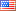 6.09 SDGEuro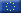 6.87 SDGGovernmentFederal dominant party presidential republicArea1,886,068 km2Population39,105,664CapitalKhartoumOfficial LanguageArabicCountry Code+249 / .sdTime ZoneGMT+3